Volunteer Opportunities with Communities In Schools at Hector Garcia Middle School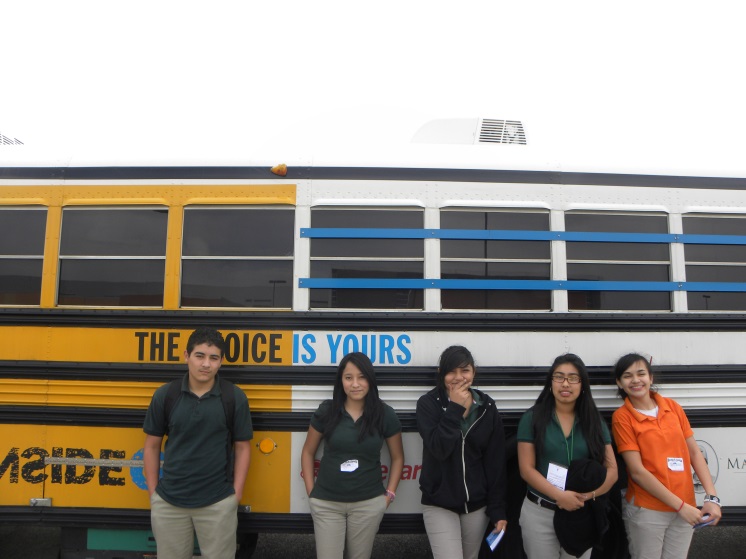 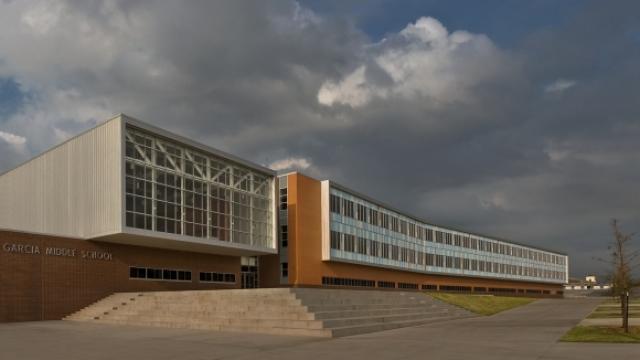 Mentor an at-risk studentClasswork helpArtSportsGamesAfterschool homework clubTutoringReadingMultiplication factsSnacks & games----------------------------------------------------------------How to get involved…Complete the Volunteer Application/Consent for Background Check. Contact Ms. Pennington at pennington.cisdr@gmail.com or 972-502-5500 for an application or if you have any questions.Turn in your application, and bring your Drivers License or ID and Social Security card to Ms. Pennington at Hector Garcia Middle School.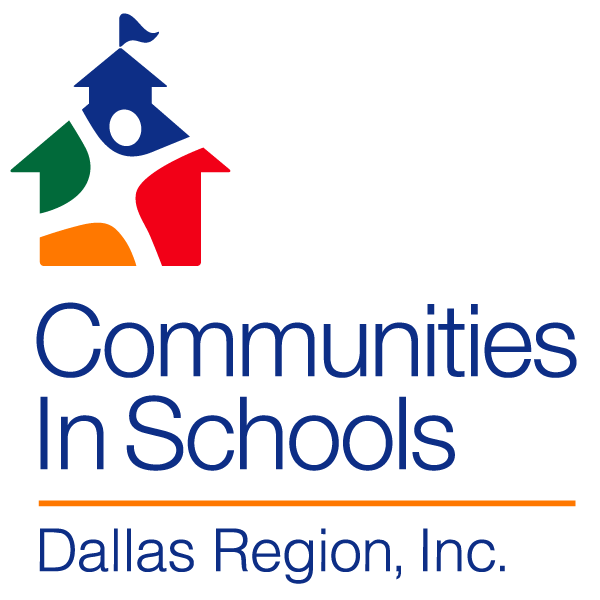 